ROMÂNIA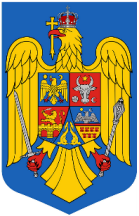 JUDEȚUL VÂLCEAPRIMARUL COMUNEI MĂLDĂREȘTIANEXĂREGULAMENTUL PROPRIUCUPRINZÂND MĂSURILE METODOLOGICE, ORGANIZATORICE, TERMENELE ȘI CIRCULAȚIA PROIECTELOR DE DISPOZIȚII, PRECUM ȘI A DISPOZIȚIILOR EMISE DE PRIMARUL COMUNEI MĂLDĂREȘTI, JUDEȚUL VÂLCEADISPOZIȚII GENERALE Art.1. Prezentul regulament este elaborat și emis avându-se în vederea aplicarea prevederilor Anexei nr.1 la O.U.G. nr. 57/2019 privind Codul administrativ și a dispozițiilor art. 84 din Legea nr.24/2000, privind normele de tehnică legislativă pentru elaborarea actelor normative, republicată, cu modificările și completările ulterioare și cuprinde măsurile metodologice, organizatorice, termenele și circulația proiectelor de dispoziții și a dispozițiilor emise de primarul Comunei .Art.2. Dispozițiile Primarului comunei Măldărești, județul Vâlcea, se emit pentru organizarea executării ori executarea în concret a legilor şi a celorlalte acte normative de nivel superior cu respectarea termenelor stabilite de acestea, precum şi a hotărârilor Consiliului Local al Comunei Măldărești, județul Vâlcea.Art.3 (1) Dispoziția primarului constituie un act administrativ al autorității executive exprimând o voință manifestată unilateral de către primarul comunei Măldărești, județul Vâlcea, și care produce în mod direct efecte juridice, are caracter de actualitate și este obligatoriu, funcție de caracterul ei, astfel:pentru persoana sau persoanele nominalizate în cazul dispozițiilor cu caracter individual;pe toată raza U.A.T. Măldărești, județul Vâlcea, în cazul dispozițiilor cu caracter normativ.(2) Prin conținutul dispoziției aceasta determină crearea, modificarea sau stingerea unor drepturi și/sau obligații sau se aprobă ori se interzice o activitate care potrivit normelor legale intră în competența primarului ca  autoritate locală sau care a fost delegată ca însărcinare de către Consiliul Local al comunei Măldărești, județul Vâlcea.INIȚIEREA, ELABORAREA, REDACTAREA, STRUCTURA, CONȚINUTUL ŞI CIRCULAȚIA PROIECTELOR DE DISPOZIȚIEArt.4. (1) În exercitarea atribuțiilor ce îi revin, Primarul comunei Măldărești, județul vâlcea,  emite, după caz, dispoziții cu caracter normativ sau individual.Organizarea punerii în aplicare precum și punerea în aplicare în concret a conținutului dispozițiilor trebuie să constituie o preocupare constantă a primarului, a viceprimarului, a secretarului general al U.A.T. comuna Măldărești, județul Vâlcea, precum și a funcționarilor publici și a personalului contractual însărcinați în mod expres sau conform atribuțiilor care le revin cu aducerea la îndeplinire a dispoziției respective. În situația neaducerii la îndeplinire a prevederilor dispozițiilor primarului, la termenele  și  în  condițiile  prevăzute  în  acestea  vor  fi  considerate  abateri disciplinare și vor fi sancționate conform prevederilor Codului administrativ sau ale Codului Muncii, după caz.Art.5 (1) Se deleagă competența de inițiere și elaborare a proiectelor de dispoziții către persoanele încadrate din compartimentele funcționale din cadrul aparatului de specialitate al primarului comunei Măldărești, județul Vâlcea, potrivit competențelor, atribuțiilor și limitelor stabilite prin fișa postului sau prin alte acte, pentru realizarea prerogativelor primarului cu care este investit, potrivit legii sau ca însărcinare dată de către Consiliul Local al comunei Măldărești, județul Vâlcea. (2)Persoanele, prevăzute la alin.(1), către care s-a delegat competența de inițiere și elaborare a proiectelor de dispoziții, exercită aceste atribuții în numele primarului și nu în calitate de ocupante ale funcției/postului pe care o/îl dețin/ocupă.(3)Fără a fi în situația unui conflict pozitiv de competență, primarul, în calitate de titular exclusiv al dreptului de emitere a dispozițiilor, poate interveni oricând în procesul de inițiere și elaborare a proiectelor de dispoziții.(4)Elaborarea proiectelor de dispoziții se realizează atât la solicitarea primarului, în condițiile prevăzute la alin.(1), cât și la propunerea conducătorului compartimentului subordonat.Art.6 (1) Inițierea unui proiect de dispoziție de persoanele către care s-a delegat această competență, se realizează numai după încunoștințarea și implicit obținerea acordului primarului. Atât încunoștințarea cât și acordul pot fi și verbale.(2)Inițierea emiterii proiectului de dispoziție se efectuează de către persoanele prevăzute la art.6 alin.(1), care vor prezenta primarului un referat de aprobare ce va însoți proiectul de dispoziție. Referatul de aprobare se înregistrează în registrul general de intrare-ieșire a corespondenței, constituind dovada îndeplinirii atribuțiilor și competențelor stabilite prin fișa postului.Art.7(1)Redactarea unui proiect de dispoziție se face de către inițiator în conformitate cu normele de tehnică legislativă. Secretarul general al comunei va verifica dacă proiectele de dispoziție au fost elaborate conform prevederilor Legii nr. 24/2000 privind normele de tehnică legislativă pentru elaborarea actelor normative, republicată, modificată și completată.(2)La redactarea unui proiect de dispoziție trebuie avute în vedere sistematizarea ideilor în text şi stilul:proiectul de dispoziție trebuie redactat într-un limbaj şi stil juridic specific normativ, concis, clar şi precis, care să excludă orice echivoc, cu respectarea strictă a regulilor gramaticale;se vor folosi cuvinte în înțelesul lor curent din limba română, cu evitarea regionalismelor;este interzisă folosirea neologismelor, dacă există un sinonim de largă răspândire în limba română;exprimarea prin abrevieri a unor denumiri sau termeni se poate face numai prin explicitare în text, la prima folosire;utilizarea verbelor se face la timpul prezent, forma afirmativă;nu este permisă prezentarea unor explicaţii prin folosirea parantezelor;referirea în proiectul de dispoziție la un alt act normativ se face prin precizarea categoriei juridice a acestuia, a numărului său, a titlului şi a datei publicării acelui act sau numai a categoriei juridice şi a numărului, dacă astfel orice confuzie este exclusă.	Art.8- (1) Proiectele de dispoziție trebuie să îndeplinească condițiile de formă și de fond prevăzute de Legea nr. 24/2000 privind normele de tehnică legislativă pentru elaborarea actelor normative, adaptate acestor categorii de acte și nu pot contraveni unor prevederi din acte normative de nivel superior.Proiectul de dispoziție are următoarele părți constitutive: titlul, formula introductivă, preambulul, partea dispozitivă, partea de publicitate/comunicare și partea de atestare a autenticității.Întotdeauna în partea de sus a proiectului de dispoziție va fi inclus antetul instituției cuprinzând următoarele date: ”România, Județul Vâlcea , Comuna Măldărești, Primăria comunei Măldărești, adresa administrativă a instituției, numerele de telefon de contact, adresa de e-mail a instituției și pagina web a acesteia, respectiv www.primariamaldaresti.ro.După antet, în partea din dreapta sus se va introduce formularea ”PROIECT”.Titlul proiectului de dispoziție cuprinde obiectul reglementării exprimat sintetic.Se interzice ca titlul unui proiect de dispoziție să fie același cu al altei dispoziții în vigoare, fiind acceptat acest lucru doar în situația în care prin acest proiect se abrogă dispoziția anterioară. Formula introductivă utilizată în conținutul proiectului de dispoziție este: ”Primarul Comunei ....”Preambulul urmează după formula introductivă și cuprinde:documentul care a determinat inițierea proiectului de dispoziție dacă este cazul (cerere, adresă, sesizare, hotărâre a Consiliului Local ș.a.)menționarea dispozițiilor legale pe baza cărora proiectul de dispoziție a fost inițiat;avizele avute în vedere în situația în care pentru emiterea dispoziției este necesară obținerea unui/unor aviz/avize;înaintea părții dispozitive se va introduce formula ”emite următoarea DISPOZITIE”Partea dispozitivă a proiectului de dispoziție reprezintă conținutul propriu-zis al reglementării, alcătuită din totalitatea normelor juridice instituite în sfera de aplicare a dispoziției emise.Partea de publicitate a proiectului de dispoziție va cuprinde enumerarea persoanelor/instituțiilor către care va fi comunicată dispoziția emisă în vederea luării la cunoștință/punerii în aplicare precum și modalitățile de aducere a acesteia la cunoștința publică ( afișare la sediul instituției, publicare pe site).Formula de atestare a autenticității va cuprinde:”PRIMAR” sub care se va introduce prenumele și numele persoanei care exercită această autoritate și se va lăsa spațiul necesar pentru aplicarea semnăturii;” CONTRASEMNEAZĂ PENTRU LEGALITATE” sub care se menționează ”SECRETAR GENERAL” urmat de prenumele și numele persoanei care ocupă această funcție publică, lăsându-se spațiul necesar pentru semnătura sa;	Art.9(1) La redactarea textului unui proiect de dispoziție se pot folosi, ca părţi componente a acestuia, anexe care conţin prevederi ce cuprind exprimări numerice, desene, tabele, planuri sau alte asemenea.	(2) Pot constitui anexe la un proiect de dispoziție reglementările ce trebuie aprobate de primar, cum sunt: regulamente, statute, metodologii sau norme cu caracter predominant tehnic.	(3) Anexa trebuie să aibă un temei - cadru în corpul dispoziției şi să se refere exclusiv la obiectul determinant prin textul de trimitere.	(4 )Textul - cadru de trimitere trebuie să facă, în finalul său, menţiunea că anexa face parte integrantă din proiectul de dispoziție. Dacă sunt mai multe anexe, în final se va include un articol distinct, cuprinzând aceeaşi menţiune, însoţită de nominalizarea expresă a tuturor anexelor.	 (5) Titlul anexei va cuprinde exprimarea sintetică a ideii din textul de trimitere.	  (6) Dacă sunt mai multe anexe, acestea se numerotează cu cifre arabe, în ordinea în care au fost enunţate în textul proiectului. Anexele la proiectul de dispoziție vor purta antetul acesteia, precum şi menţiunea „Anexa nr. _ la Dispoziția Primarului Comunei   nr. __ din ___”.	Art.10 (1) Proiectele de dispoziții, inclusiv anexele la acestea, având ca inițiatori persoanele prevăzute la art.6 alin.(1),  prealabil  prezentării primarului pentru a fi însușite prin semnătură în calitatea sa de emitent, vor fi prezentate secretarului general al comunei în scopul avizării pentru legalitate, materializată prin semnătura sa.	(2)Avizarea pentru legalitate a proiectului de dispoziție poate fi:favorabilă, caz în care proiectul de dispoziție se semnează/avizează de către secretarul general al comunei;favorabilă, cu obiecții sau propuneri, ce vor fi comunicate persoanei inițiatoare, verbal sau în scris, după cum secretarul general  al comunei  apreciază  că  se justifică, astfel încât acestea să fie avute în vedere la definitivarea proiectului de dispoziție;negativă; în acest caz avizul se motivează de către secretarul general și este însoțit de documentele sau de informațiile pe care se sprijină.(3)Avizarea pentru legalitate de către secretarul general al comunei se poate face:la prezentarea de către inițiator a proiectului de dispoziție;până cel târziu cu două ore înainte de sfârșitul programului de lucru al zilei următoare celei în care i s-a prezentat proiectul de dispoziție;în cazul în care examinarea proiectului de dispoziție necesită o documentare aprofundată și care nu permite încadrarea în termenul prevăzut la lit. b), înainte de expirarea acestui termen, secretarul general va solicita primarului încuviințarea privind prelungirea termenului. După avizarea  pentru  legalitate, proiectul de dispoziție va fi înregistrat de către secretarul general al comunei și trimis primarului spre semnare;(4)Însușirea proiectului de dispoziție, avizat pentru legalitate potrivit prezentului articol, se face de către primarul comunei la termenele și în condițiile prevăzute la alin.(3) lit. a) și b).DISPOZIȚII FINALEArt.11.(l) După însușirea proiectului de dispoziție de către primarul comunei, compartimentul de resort inițiator redactează dispoziția finală, care va fi semnată de către primar și contrasemnată pentru legalitate de  secretarul general. După contrasemnarea dispozițiilor, secretarul general le va înregistra în Registrul pentru evidența dispozițiilor, începând cu nr.1 pe fiecare an calendaristic.(2).În cazul în care proiectul de dispoziție este însușit de către primarul comunei, iar în acestea nu se regăsesc materializate obiecțiuni sau propunerile efectuate de către secretarul general al comunei, ori acesta refuză să-l semneze ca efect al faptului că avizarea pentru legalitate este negativă, primarul poate dispune refacerea proiectului de dispoziție conform obiecțiunilor sau propunerilor secretarului general, ori poate dispune continuarea procedurii, prin redactarea dispoziției finale conform proiectului de dispoziție refuzat la avizare. În  această ultimă situație, refuzul contrasemnării dispoziției finale de către secretarul general al Comunei, va fi motivat în scris și comunicat, în termen de 5 zile lucrătoare, Instituției Prefectului, împreună cu dispoziția respectivă, în condițiile prevăzute la art.490 din Ordonanței de urgență a Guvernului nr.57/2019 privind Codul administrativ.(3)Locul și data emiterii dispoziției sunt înscrise la sfârșitul textului, întregind identitatea acesteia.(4)În faza de proiect de dispoziție, acesta va fi înregistrat în Registrul pentru evidența proiectelor de dispozițiilor, începând cu nr.1 pe fiecare an calendaristic.Art.12 Prin grija persoanei care asigură secretariatul din cadrul aparatului de specialitate al primarului, se efectuează comunicarea  dispoziției  semnate și contrasemnate pentru legalitate, la termenele și în condițiile prevăzute de lege și/sau hotărâri ale Consiliului Local, către autoritățile, instituțiile, persoanele interesate, precum și aducerea la cunoștință publică a dispozițiilor emise de către primarul Comunei .Art.13 (1) În situaţia în care împotriva unei dispoziții a primarului se introduce acţiune la instanţa de contencios administrativ, iniţiatorul  are obligaţia să reanalizeze actul respectiv, pronunţându-se în termen de 5 zile, cu propuneri de menţinere, de modificare şi/sau completare, ori revocare, încetare a aplicabilităţii acesteia.(2)Propunerile iniţiatorului redactate sub forma unei note care exprimă punctele de vedere ale acestuia vor fi comunicate contestatarului, prin grija persoanei care asigură secretariatul din cadrul aparatului de specialitate al primarului comunei  .(3)Primarul va lua măsuri ca să se susţină în faţa instanţelor de judecată prevederile actelor ce fac obiectul contestaţiilor.Art.14 Prezentul regulament poate fi modificat şi/sau completat prin dispoziție a Primarului comunei Măldărești, județul Vâlcea, în condiţiile legii, și cu respectarea normelor de tehnică legislativă prevăzute în Legea nr.24/2000, republicată, cu modificările şi completările ulterioare.PRIMARUL COMUNEI MĂLDĂREȘTI  	           		 CONTRASEMNEAZĂ PENTRU LEGALITATE:               Ion BOCIOG	 	                                     SECRETARUL GENERAL AL COMUNEI MĂLDĂREȘTI,               Elena – Cristina RĂDULESCU 